Michigan Gaming Control BoardLocation: Cadillac Place, 3062 W. Grand Blvd., L-700 – DetroitTime: 9:30 a.m. For Immediate Release:Michigan internet gaming and sports betting operators report combined $216.4 million in March total gross receiptsDetroit, April 18, 2023 – Michigan commercial and tribal operators reported a combined $216.4 million total internet casino gaming gross receipts and gross sports betting receipts in March. Gross receipts increased 26.7% compared with February results.March internet gaming gross receipts were a Michigan record $171.8 million, surpassing the previous total gross receipts record of $153.7 million set in January. Gross sports betting receipts totaled $44.6 million. In March 2022, internet gaming gross receipts were $131.67 million, and gross sports betting receipts were $30.48 million.Combined total internet gaming and internet sports betting adjusted gross receipts were $186.09 million, including $154.65 million from internet casino gaming and $31.44 million from internet sports betting. Internet gaming adjusted gross receipts increased 30.4% from the $118.58 million recorded in March 2022, and internet sports betting adjusted gross receipts improved 114.5% from the $14.66 million total recorded in March a year ago. March 2023 combined adjusted gross receipts were 31.3% higher than the $141.73 million in total adjusted gross receipts logged in February 2023.For the first quarter of 2023, internet gaming adjusted gross receipts totaled $426.3 million, and internet sports betting adjusted gross receipts were $57.7 million. Michigan operators reported $338.3 million in internet gaming adjusted gross receipts and $29.9 million in internet sports betting adjusted gross receipts during the first quarter of 2022.Total internet sports betting handle at $407.7 million was down 9.7% from the $451.6 million handle recorded in March 2022. March 2023 handle was up 18.2% from the February 2023 handle of $344.9 million.The operators reported submitting $33.2 million in taxes and payments to the State of Michigan during March including:Internet gaming taxes and fees: $31.3 million.Internet sports betting taxes and fees: $1.9 millionThe three Detroit casinos reported paying the City of Detroit $9.1 million in wagering taxes and municipal services fees during March including:Internet gaming taxes and fees: $8.2 millionInternet sports betting taxes and fees: $865,916Tribal operators reported making $3.7 million in payments to governing bodies in March.An online gaming and sports betting revenue distribution table is available on the agency’s website. During March, a total of 15 operators offered internet gaming and internet sports betting. Details for each operator’s internet gaming and internet sports betting results are available on the MGCB website.Gambling in any form is for entertainment purposes only. If someone has a gambling problem, please call the state's 24-hour, toll-free helpline at 1-800-270-7117 or the MGCB's responsible gaming section at 1-888-223-3044. You also may visit the MGCB website at https://www.michigan.gov/mgcb/resources/responsible-gaming for information on self-exclusion programs including the Disassociated Persons List and the Internet Gaming and Sports Betting Responsible Gaming Database."The Michigan Gaming Control Board shall ensure the conduct of fair and honest gaming to protect the interests of the citizens of the State of Michigan."####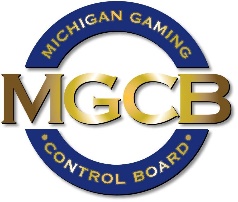 PRESS RELEASEFOR IMMEDIATE RELEASE: 
April 18, 2023Contact:
MGCB-media@michigan.govwww.michigan.gov/mgcb